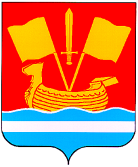 АДМИНИСТРАЦИЯ КИРОВСКОГО МУНИЦИПАЛЬНОГО РАЙОНА ЛЕНИНГРАДСКОЙ ОБЛАСТИП О С Т А Н О В Л Е Н И Еот  22 июля 2020года  № 959О внесении изменений в постановление администрации Кировского муниципального района Ленинградской области от 28 января 2020 года № 67 «О тарифах на услуги по перевозке пассажиров автобусным транспортом»           Внести изменения в постановление от 28 января 2020 года № 67 «О тарифах на услуги по перевозке пассажиров автобусным транспортом»:       1.Исключить из преамбулы постановления часть предложения, начиная со слов: «договором на оказание услуг на перевозку пассажиров автомобильным транспортом общего пользования в пригородном (межмуниципальном) сообщении, заключенным комитетом по транспорту и транспортной инфраструктуре Ленинградской области, администрацией муниципального образования Кировский муниципальный район Ленинградской области и обществом с ограниченной ответственностью «Невская линия» от 14 ноября 2011года № КТ 7214/11/110063».      2.Настоящее постановление распространяется на правоотношения, возникшие с 11 июля 2020 года.      3.Настоящее постановление подлежит опубликованию и размещению в газете «Ладога» и на официальном сайте администрации Кировского муниципального района.Глава администрации                                                                       А.В.Кольцов 